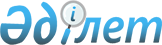 О внесении изменений в некоторые приказы Министра образования и науки Республики КазахстанПриказ Министра образования и науки Республики Казахстан от 11 января 2018 года № 13. Зарегистрирован в Министерстве юстиции Республики Казахстан 9 апреля 2018 года № 16727
      ПРИКАЗЫВАЮ:
      1. Внести в приказ Министра образования и науки Республики Казахстан от 8 апреля 2015 года № 173 "Об утверждении стандартов государственных услуг по приему документов для участия в конкурсах на присуждение звания "Лучший педагог" и на замещение руководителей государственных учреждений среднего образования, оказываемых Министерством образования и науки Республики Казахстан, местными исполнительными органами" (зарегистрирован в Реестре государственной регистрации нормативных правовых актов под № 11058, опубликован в Информационно-правовой системе нормативных правовых актов "Әділет" 22 мая 2015 года) следующие изменения:
      стандарт государственной услуги "Прием документов для участия в конкурсе на присуждение звания "Лучший педагог", утвержденный указанным приказом, изложить в редакции согласно приложению 1 к настоящему приказу;
      стандарт государственной услуги "Прием документов для участия в конкурсе на замещение руководителей государственных учреждений среднего образования", утвержденный указанным приказом, изложить в редакции согласно приложению 2 к настоящему приказу;
      стандарт государственной услуги "Прием документов для участия в конкурсе на замещение руководителей государственных учреждений среднего образования республиканского значения", утвержденный указанным приказом, изложить в редакции согласно приложению 3 к настоящему приказу.
      2. Внести в приказ Министра образования и науки Республики Казахстан от 9 ноября 2015 года № 632 "Об утверждении стандартов государственных услуг по приему документов для прохождения аттестации на присвоение (подтверждение) квалификационных категорий педагогическим работникам и приравненным к ним лицам организаций образования, реализующих программы дошкольного воспитания и обучения, начального, основного среднего, общего среднего, технического и профессионального, послесреднего образования (зарегистрирован в Реестре государственной регистрации нормативных правовых актов под № 12449, опубликован в Информационно-правовой системе нормативных правовых актов "Әділет" 31 декабря 2015 года) следующие изменения:
      стандарт государственной услуги "Прием документов для прохождения аттестации на присвоение (подтверждение) квалификационных категорий педагогическим работникам и приравненным к ним лицам организаций образования, реализующих программы дошкольного воспитания и обучения, начального, основного среднего, общего среднего, технического и профессионального, послесреднего образования", утвержденный указанным приказом, изложить в редакции согласно приложению 4 к настоящему приказу; 
      стандарт государственной услуги "Прием документов для прохождения аттестации на присвоение (подтверждение) квалификационных категорий педагогическим работникам и приравненным к ним лицам республиканских подведомственных организаций образования, реализующих программы дошкольного воспитания и обучения, начального, основного среднего, общего среднего, технического и профессионального, послесреднего образования", утвержденный указанным приказом, изложить в редакции согласно приложению 5 к настоящему приказу.
      3. Департаменту дошкольного и среднего образования Министерства образования и науки Республики Казахстан (Каринова Ш.Т.) в установленном законодательством Республики Казахстан порядке обеспечить:
      1) государственную регистрацию настоящего приказа в Министерстве юстиции Республики Казахстан; 
      2) в течение десяти календарных дней со дня государственной регистрации настоящего приказа направление его копии в бумажном и электронном виде на казахском и русском языках в республиканское государственное предприятие на праве хозяйственного ведения "Республиканский центр правовой информации" для официального опубликования и включения в Эталонный контрольный банк нормативных правовых актов Республики Казахстан;
      3) размещение настоящего приказа на интернет-ресурсе Министерства образования и науки Республики Казахстан после его официального опубликования;
      4) в течение десяти рабочих дней после государственной регистрации настоящего приказа представление в Департамент юридической службы и международного сотрудничества Министерства образования и науки Республики Казахстан сведений об исполнении мероприятий, предусмотренных подпунктами 1), 2), и 3) настоящего пункта.
      4. Контроль за исполнением настоящего приказа возложить на вице-министра образования и науки Республики Казахстан Аймагамбетова А.К.
      5. Настоящий приказ вводится в действие по истечении десяти календарных дней после дня его первого официального опубликования.
      "СОГЛАСОВАН"
Министр информации
и коммуникаций
Республики Казахстан
___________ Д. Абаев
16 марта 2018 года Стандарт государственной услуги
"Прием документов для участия в конкурсе на присуждение звания "Лучший педагог" Глава 1. Общие положения
      1. Государственная услуга "Прием документов для участия в конкурсе на присуждение звания "Лучший педагог" (далее – государственная услуга).
      2. Стандарт государственной услуги разработан Министерством образования и науки Республики Казахстан (далее – Министерство).
      3. Государственная услуга оказывается Министерством и местными исполнительными органами областей, городов Астана и Алматы, районов и городов областного значения (далее – услугодатель).
      Прием документов и выдача результатов оказания государственной услуги осуществляется через канцелярию услугодателя. Глава 2. Порядок оказания государственной услуги
      4. Сроки оказания государственной услуги:
      Государственная услуга оказывается в три этапа.
      І этап – при сдаче педагогическими работниками организаций образования пакета документов в районные и городские отделы образования – ежегодно в апреле;
      ІІ этап – при сдаче документов представителями районных и городских отделов образования отобранных на предыдущем этапе документов в областные управления образования – ежегодно в мае;
      ІІІ этап – при сдаче документов представителями областных управлений образования, Республиканских школ в Министерство – ежегодно августе-сентябре.
      Максимально допустимое время ожидания для сдачи пакета документов – 20 минут.
      Максимально допустимое время обслуживания – 20 минут.
      5. Форма оказания государственной услуги: бумажная.
      6. Результатом оказываемой государственной услуги является выдача расписки о приеме документов для участия в конкурсе на присуждение звания "Лучший педагог" в произвольной форме, либо мотивированный ответ об отказе в оказании государственной услуги по основаниям, установленным пунктом 10 настоящего стандарта государственной услуги.
      Форма предоставления результата оказания государственной услуги: бумажная.
      7. Государственная услуга оказывается бесплатно физическим лицам (далее – услугополучатель).
      8. График работы услугодателя с понедельника по пятницу включительно с 9.00 часов до 18.30 часов, с перерывом на обед с 13.00 часов до 14.30 часов, кроме выходных и праздничных дней, согласно трудовому законодательству Республики Казахстан.
      Прием документов и выдача результатов оказания государственной услуги осуществляется с 09.00 часов до 17.30 часов с перерывом на обед с 13.00 часов до 14.30 часов.
      Прием осуществляется в порядке очереди, без предварительной записи и ускоренного обслуживания.
      9. Перечень документов, необходимых для оказания государственной услуги при обращении услугополучателя:
      1) заявка по форме согласно приложению к настоящему стандарту государственной услуги; 
      2) представление на участника Конкурса, заверенное областными, городов Астана и Алматы руководителями управлений образования;
      3) личный листок по учету кадров, заверенный по месту работы;
      4) копия документа, удостоверяющего личность;
      5) портфолио педагога;
      6) аналитический отчет участника конкурса о своей педагогической деятельности;
      7) уроки на электронных носителях (компакт-дисках);
      8) эссе;
      9) уведомление о действующем 20-значном текущем счете в карточной базе участника Конкурса.
      10. Услугодатель отказывает в оказании государственной услуги, в случаях:
      1) установления недостоверности документов, представленных услугополучателем для получения государственной услуги, и (или) данных (сведений), содержащихся в них;
      2) несоответствия услугополучателя и (или) представленных материалов, данных и сведений, необходимых для оказания государственной услуги, требованиям
      В случаях предоставления услугополучателем неполного пакета документов согласно перечню, предусмотренному пунктом 9 настоящего стандарта государственной услуги, и (или) документов с истекшим сроком действия услугодатель выдает расписку об отказе в приеме документов в произвольной форме. Глава 3. Порядок обжалования решений, действий (бездействия) местных исполнительных органов города республиканского значения и столицы, района (города областного значения) услугодателя и (или) его должностных лиц по вопросам оказания государственных услуг
      11. Для обжалования решений, действий (бездействий) услугодателя и (или) его должностных лиц по вопросам оказания государственных услуг жалоба подается в письменном виде на имя руководителя услугодателя по почте или нарочно через канцелярию услугодателя адреса, которых размещены в пункте 13 настоящего стандарта государственной услуги.
      В жалобе услугополучателя – указываются его фамилия, имя, отчество (при его наличии), почтовый адрес, контактный телефон. Жалоба подписывается услугополучателем. Подтверждением принятия жалобы является регистрация (штамп, входящий номер и дата) в канцелярии услугодателя с указанием фамилии, имени, отчества (при его наличии) принявшего жалобу, срока и место получения ответа на жалобу.
      Жалоба услугополучателя по вопросам оказания государственных услуг, поступившая в адрес услугодателя подлежит рассмотрению в течение пяти рабочих дней со дня ее регистрации.
      В случае несогласия с результатами оказания государственной услуги услугополучатель может обратиться в уполномоченный орган по оценке и контролю за качеством оказания государственной услуги.
      Жалоба услугополучателя, поступившая в адрес уполномоченного органа по оценке и контролю за качеством оказания государственной услуг, подлежит рассмотрению в течение пятнадцати рабочих дней со дня ее регистрации.
      12. В случае несогласия с результатами оказанной государственной услуги, услугополучатель имеет право обратиться в суд в установленном законодательством Республики Казахстан порядке. Глава 4. Иные требования с учетом особенностей оказания государственной услуги, в том числе оказываемой в электронной форме
      13. Адреса и места оказания государственной услуги размещены на официальном интернет-ресурсе услугодателя: www.edu.gov.kz. 
      14. Услугополучатель имеет возможность получения информации о порядке и статусе оказания государственной услуги в режиме удаленного доступа посредством Единого контакт-центра.
      15. Контактные телефоны справочных служб услугодателя по вопросам оказания государственной услуги 8-800-080-7777, Единого контакт-центра: 1414, 8 800 080 7777. Заявка
на участие в конкурсе на присвоения звания "Лучший педагог"
      Прошу допустить меня к участию в конкурсе. Сообщаю о себе следующие сведения:
      Приложение: документы для участия в конкурсе на _____ листах.
      Дата заполнения заявки_____________________________________
      Личная подпись участника конкурса__________________________
      Подпись руководителя организации образования_______________
      М.П. Стандарт государственной услуги
"Прием документов для участия в конкурсе на замещение руководителей государственных учреждений среднего образования" Глава 1. Общие положения
      1. Государственная услуга "Прием документов для участия в конкурсе на замещение руководителей государственных учреждений среднего образования" (далее – государственная услуга).
      2. Стандарт государственной услуги разработан Министерством образования и науки Республики Казахстан (далее – Министерство).
      3. Государственная услуга оказывается местными исполнительными органами областей, городов Астана и Алматы, районов и городов областного значения (далее – услугодатель).
      Прием документов и выдача результата для оказания государственной услуги осуществляется через:
      1) Канцелярию услугодателя;
      2) некоммерческое акционерное общество "Государственная корпорация "Правительство для граждан" (далее – Государственная корпорация). Глава 2. Порядок оказания государственной услуги
      4. Сроки оказания государственной услуги:
      1) cо дня сдачи пакета документов:
      услугодателю, в Государственную корпорацию по месту нахождения услугодателя – 3 (три) рабочих дня, не по месту нахождения услугодателя – 7 (семь) рабочих дней.
      При обращении в Государственную корпорацию день приема не входит в срок оказания государственной услуги.
      Услугодатель обеспечивает доставку результата государственной услуги в Государственную корпорацию, не позднее чем за сутки до истечения срока оказания государственной услуги;
      2) максимально допустимое время ожидания для сдачи пакета документов услугополучателем услугодателю – 20 (двадцать) минут, в Государственную корпорацию – 20 (двадцать) минут;
      3) максимально допустимое время обслуживания услугополучателя у услугодателя – 20 (двадцать) минут, в Государственной корпорации – 20 (двадцать) минут.
      5. Форма оказания государственной услуги: бумажная.
      6. Результатом оказания государственной услуги является уведомление об итогах конкурса на замещение руководителей государственных учреждений среднего образования в произвольной форме, либо мотивированный ответ об отказе в оказании государственной услуги по основаниям, установленным пунктом 10 настоящего стандарта государственной услуги.
      Форма предоставления результата оказания государственной услуги: бумажная.
      7. Государственная услуга оказывается бесплатно физическим лицам (далее – услугополучатель).
      8. График работы:
      1) услугодателя - с понедельника по пятницу с 9.00 до 18.30 часов, перерыв на обед с 13.00 до 14.30 часов, кроме выходных и праздничных дней, в соответствии с трудовым законодательством Республики Казахстан.
      Прием заявления и выдача результата оказания государственной услуги у услугодателя осуществляется с 9.00 часов до 17.30 часов с перерывом на обед с 13.00 до 14.30 часов.
      Государственная услуга оказывается в порядке очереди, без предварительной записи и ускоренного обслуживания.
      2) Государственной корпорации – с понедельника по субботу включительно, в соответствии с установленным графиком работы с 9.00 часов до 20.00 часов без перерыва на обед, за исключением воскресенья и праздничных дней, согласно трудовому законодательству Республики Казахстан.
      Прием осуществляется в порядке "электронной" очереди, по выбору услугополучателя без ускоренного обслуживания, возможно бронирование электронной очереди посредством портала "электронного правительства" (далее – портал).
      Форма предоставления результата оказания государственной услуги: бумажная.
      9. Перечень документов, необходимых для оказания государственной услуги при обращении услугополучателя:
      услугодателю:
      1) заявление по форме согласно приложению 1 к настоящему стандарту государственных услуг;
      2) копию документа, удостоверяющего личность;
      3) копию документа об образовании;
      4) копию документа, подтверждающего трудовую деятельность;
      5) личный листок по учету кадров и фото;
      6) производственную характеристику с прежнего места работы с указанием имевшихся взысканий и поощрений;
      7) копию документа об имеющейся квалификационной категории и ученой степени (при еҰ наличии);
      8) документ о прохождении медицинского освидетельствования по форме согласно утвержденной приказом исполняющего обязанности Министра здравоохранения Республики Казахстан "Об утверждении форм первичной медицинской документации организаций здравоохранения" от 23 ноября 2010 года № 907 (зарегистрирован в Реестре государственной регистрации нормативных правовых актов под № 6697);
      9) справку об отсутствии судимости по форме согласно утвержденной приказом Генерального прокурора Республики Казахстан "Об утверждении Инструкции по информационно-справочному обслуживанию физических лиц органами правовой статистики и специальных учетов" от 24 марта 2017 года № 31 (зарегистрирован в Реестре государственной регистрации нормативных правовых актов под № 14978).
      10) Перспективный План развития школы.
      Для участия в Конкурсе кандидат вправе предоставить на рассмотрение органу управления образованием материалы о его профессиональных достижениях, повышении квалификации, научных исследованиях, обобщении собственного педагогического опыта, наградах (при их наличии).
      в Государственную корпорацию:
      1) заявление по форме согласно приложению 1 к настоящему стандарту государственных услуг;
      2) копию документа, удостоверяющего личность;
      3) копию документа об образовании;
      4) копию документа, подтверждающего трудовую деятельность;
      5) личный листок по учету кадров и фото
      6) производственную характеристику с прежнего места работы с указанием имевшихся взысканий и поощрений;
      7) копию документа об имеющейся квалификационной категории и ученой степени (при еҰ наличии);
      8) документ о прохождении медицинского освидетельствования по форме согласно утвержденной приказом исполняющего обязанности Министра здравоохранения Республики Казахстан "Об утверждении форм первичной медицинской документации организаций здравоохранения" от 23 ноября 2010 года № 907 (зарегистрирован в Реестре государственной регистрации нормативных правовых актов под № 6697);
      9) Перспективный План развития школы.
      Для участия в Конкурсе кандидат вправе предоставить на рассмотрение органу управления образованием материалы о его профессиональных достижениях, повышении квалификации, научных исследованиях, обобщении собственного педагогического опыта, наградах (при их наличии).
      Сведения о документах, удостоверяющих личность, справки о наличии либо отсутствии судимости работник Государственной корпорации получает из соответствующих государственных информационных систем через шлюз "электронного правительства".
      Услугодатель и работник Государственной корпорации получает согласие услугополучателя на использование сведений, составляющих охраняемую законом тайну, содержащихся в информационных системах, при оказании государственных услуг, если иное не предусмотрено законами Республики Казахстан.
      При приеме документов через Государственную корпорацию услугополучателю выдается расписка о приеме соответствующих документов.
      В Государственной корпорации выдача готовых документов осуществляется на основании расписки о приеме соответствующих документов, при предъявлении документа удостоверяющий личность (либо его представителя по нотариально удостоверенной доверенности).
      В случае отсутствия услугополучателя по истечению срока, предусмотренного в пункте 4 настоящего стандарта, согласно Правилам деятельности Государственной корпорации "Правительство для граждан", утвержденными приказом Министра по инвестициям и развитию Республики Казахстан от 22 января 2016 года № 52 (зарегистрирован в Реестре государственной регистрации нормативных правовых актов под № 13248), Государственная корпорация обеспечивает хранение договора залога в течение одного месяца, после чего передает его услугодателю для дальнейшего хранения.
      При обращении услугополучателя по истечении одного месяца, по запросу Государственной корпорации услугодатель в течение одного рабочего дня направляет готовые документы в Государственную корпорацию для выдачи услугополучателю.
      10. Услугодатель отказывает в оказании государственной услуги, в случаях:
      1) установления недостоверности документов, представленных услугополучателем для получения государственной услуги, и (или) данных (сведений), содержащихся в них;
      2) несоответствия услугополучателя и (или) представленных материалов, данных и сведений, необходимых для оказания государственной услуги, требованиям.
      В случае предоставления услугополучателем неполного пакета документов согласно перечню, предусмотренному пунктом 9 настоящего стандарта государственной услуги, и (или) документов с истекшим сроком действия услугодатель выдает расписку об отказе в приеме документов в произвольной форме.
      В случае представления услугополучателем неполного пакета документов, согласно перечню, предусмотренному пунктом 9 настоящего стандарта государственной услуги, работник Государственной корпорации отказывает в приеме заявления и выдает расписку по форме согласно приложению 2 к настоящему стандарту государственной услуги. Глава 3. Порядок обжалования решений, действий (бездействия) услугодателя, Государственной корпорации "Правительство для граждан" и (или) их работников по вопросам оказания государственных услуг
      11. Для обжалования решений, действий (бездействия) услугодателя и (или) его должностных лиц по вопросам оказания государственных услуг жалоба подается на имя руководителя услугодателя по адресам, указанным в пункте 14 настоящего стандарта государственной услуги, либо на имя руководителя Министерства по адресу: 010000, город Астана, проспект Мәңгілік Ел, 8.
      Жалоба подается в письменной форме по почте, посредством портала либо нарочно через канцелярию услугодателя.
      В жалобе физического лица указывается его фамилия, имя, отчество (при его наличии), почтовый адрес, контактный телефон.
      Подтверждением принятия жалобы является ее регистрация (штамп, входящий номер и дата проставляются на втором экземпляре жалобы или сопроводительном письме к жалобе) в Государственной корпорации, в канцелярии услугодателя с указанием фамилии и инициалов лица, принявшего жалобу, срока и места получения ответа на поданную жалобу. 
      При обращении через Государственную корпорацию информацию о порядке обжалования можно получить по телефону Единого контакт-центра: 1414, 8 800 080 7777.
      Жалоба услугополучателя, поступившая в адрес услугодателя или Государственную корпорацию, подлежит рассмотрению в течение 5 (пяти) рабочих дней со дня ее регистрации. 
      Мотивированный ответ о результатах рассмотрения жалобы направляется услугополучателю по почте либо выдается нарочно в канцелярии услугодателя или Государственной корпорации.
      В случае несогласия с результатами оказанной государственной услуги услугополучатель обращается с жалобой в уполномоченный орган по оценке и контролю за качеством оказания государственных услуг.
      Жалоба услугополучателя, поступившая в адрес уполномоченного органа по оценке и контролю за качеством оказания государственной услуги, подлежит рассмотрению в течение пятнадцати рабочих дней со дня ее регистрации.
      12. В случае несогласия с результатами оказанной государственной услуги, услугополучатель обращается в суд в установленном законодательством Республики Казахстан порядке. Глава 4. Иные требования с учетом особенностей оказания государственной услуги, в том числе оказываемой через Государственную корпорацию "Правительство для граждан"
      13. Услугополучателям, имеющим нарушение здоровья со стойким расстройством функций организма, ограничивающее его жизнедеятельность, в случае необходимости прием документов, для оказания государственной услуги, производится работником Государственной корпорацией с выездом по месту жительства посредством обращения через Единый контакт-центр 1414; 8 800 080 7777.
      14. Адреса мест оказания государственной услуги размещены на:
      1) интернет-ресурсе Министерства: www.edu.gov.kz;
      2) интернет-ресурсе Государственной корпорации: www.gov4c.kz.
      15. Услугодатель имеет возможность получения государственной услуги в электронной форме через портал при условии наличия ЭЦП.
      16. Услугополучатель имеет возможность получения информации о порядке и статусе оказания государственной услуги в режиме удаленного доступа посредством "личного кабинета" портала при условии наличия ЭЦП, а также Единого контакт-центра: 1414, 8 800 080 77777.
      17. Контактные телефоны справочных служб услугодателя по вопросам оказания государственной услуги размещены на интернет-ресурсе Министерства: www.edu.gov.kz.
      ________________________________________________________________________________
                         наименование конкурсной комиссии
      ________________________________________________________________________________
                   (фамилия, имя и отчество (при его наличии)кандидата)
      ________________________________________________________________________________
                               (должность, место работы)
      ________________________________________________________________________________
             Фактическое место проживания, адрес прописки, контактный телефон Заявление
      Прошу допустить меня к конкурсу на занятие вакантной должности
___________________________________
наименование организаций образования
      В настоящее время работаю _____________________________________________
                                     наименование организаций образования
      Имею следующие результаты работы _________________________________________
________________________________________________________________________________
________________________________________________________________________________
      Сообщаю о себе следующие сведения:
      Образование:
      Стаж работы:
      Награды, звания, ученая степень, ученое звание с указанием года получения
(присвоения) ________________________________________________
      С Правилами конкурса ознакомлен
"___"______________20___года _____________________________
                                     (Подпись) Расписка об отказе в приеме документов
      Руководствуясь пунктом 2 статьи 20 Закона Республики Казахстан от 15 апреля 2013 года "О государственных услугах", отдел №__ филиала Государственной корпорации "Правительство для граждан"____________________________ (указать адрес) отказывает в приеме документов на оказание государственной услуги (указать наименование государственной услуги в соответствии со стандартом государственной услуги) ввиду представления Вами неполного пакета документов согласно перечню, предусмотренному стандартом государственной услуги "Прием документов для участия в конкурсе на замещение руководителей государственных учреждений среднего образования", а именно:
      Наименование отсутствующих документов:
      1) _______________________________________ ;
      2) _______________________________________;
      3) _______________________________________.
      Настоящая расписка составлена в 2 экземплярах, по одному для каждой стороны. 
      Ф. И. О. (при его наличии) (работника Государственной корпорации) (подпись)
      Исполнитель: Ф. И. О. (при его наличии) _____________
      Телефон __________
      Получил: Ф. И. О. (при его наличии)/подпись услугополучателя
      "___" _________ 20__ года
      Руководствуясь пунктом 2 статьи 20 Стандарт государственной услуги
"Прием документов для участия в конкурсе на замещение руководителей государственных учреждений среднего образования республиканского значения" Глава 1. Общие положения
      1. Государственная услуга "Прием документов для участия в конкурсе на замещение руководителей государственных учреждений среднего образования республиканского значения"(далее – государственная услуга).
      2. Стандарт государственной услуги разработан Министерством образования и науки Республики Казахстан (далее – Министерство).
      3. Государственная услуга оказывается Министерством (далее – услугодатель).
      Прием документов и выдача результата для оказания государственной услуги осуществляется через:
      1) канцелярию услугодателя;
      2) некоммерческое акционерное общество "Государственная корпорация "Правительство для граждан" (далее – Государственная корпорация). Глава 2. Порядок оказания государственной услуги
      4. Сроки оказания государственной услуги:
      1) cо дня сдачи пакета документов услугодателю, в Государственную корпорацию по месту нахождения услугодателя – 3 (три) рабочих дня, не по месту нахождения услугодателя – 7 (семь) рабочих дней.
      При обращении в Государственную корпорацию день приема не входит в срок оказания государственной услуги.
      Услугодатель обеспечивает доставку результата государственной услуги в Государственную корпорацию, не позднее чем за сутки до истечения срока оказания государственной услуги;
      2) максимально допустимое время ожидания для сдачи пакета документов услугополучателем услугодателю – 20 (двадцать) минут, в Государственную корпорацию – 20 (двадцать) минут;
      3) максимально допустимое время обслуживания услугополучателя у услугодателя – 20(двадцать) минут, в Государственной корпорации – 20 (двадцать) минут.
      5. Форма оказания государственной услуги: бумажная.
      6. Результатом оказания государственной услуги является уведомление об итогах конкурса на замещение руководителей государственных учреждений среднего образования республиканского значения в произвольной форме, либо мотивированный ответ об отказе в оказании государственной услуги по основаниям, установленным пунктом 10 настоящего стандарта государственной услуги.
      Форма предоставления результата оказания государственной услуги: бумажная.
      7. Государственная услуга оказывается бесплатно физическим лицам (далее – услугополучатель).
      8. График работы:
      1) услугодателя - с понедельника по пятницу с 9.00 до 18.30 часов, перерыв на обед с 13.00 до 14.30 часов, кроме выходных и праздничных дней, в соответствии с трудовым законодательством Республики Казахстан.
      Прием заявления и выдача результата оказания государственной услуги у услугодателя осуществляется с 9.00 часов до 17.30 часов с перерывом на обед с 13.00 до 14.30 часов.
      Государственная услуга оказывается в порядке очереди, без предварительной записи и ускоренного обслуживания;
      2) Государственной корпорации – с понедельника по субботу включительно, в соответствии с установленным графиком работы с 9.00 часов до 20.00 часов без перерыва на обед, за исключением воскресенья и праздничных дней, согласно трудовому законодательству Республики Казахстан. 
      Прием осуществляется в порядке "электронной" очереди, по выбору услугополучателя без ускоренного обслуживания, возможно бронирование электронной очереди посредством портала "электронного правительства" (далее – портал).
      Форма предоставления результата оказания государственной услуги: бумажная.
      Прием осуществляется в порядке очереди, без предварительной записи и ускоренного обслуживания.
      9. Перечень документов, необходимых для оказания государственной услуги при обращении услугополучателя:
      Услугодателю:
      1) заявление по форме согласно приложению 1 к настоящему стандарту государственных услуг; 
      2) копию документа, удостоверяющего личность
      3) копию документа об образовании;
      4) копию документа, подтверждающего трудовую деятельность; 
      5) личный листок по учету кадров и фото;
      6) производственную характеристику с прежнего места работы с указанием имевшихся взысканий и поощрений;
      7) копию документа об имеющейся квалификационной категории и ученой степени (при еҰ наличии);
      8) документ о прохождении медицинского освидетельствования по форме согласно утвержденной приказом исполняющего обязанности Министра здравоохранения Республики Казахстан "Об утверждении форм первичной медицинской документации организаций здравоохранения" от 23 ноября 2010 года № 907 (зарегистрирован в Реестре государственной регистрации нормативных правовых актов под № 6697);
      9) справку об отсутствии судимости по форме согласно утвержденной приказом Генерального прокурора Республики Казахстан "Об утверждении Инструкции по информационно-справочному обслуживанию физических лиц органами правовой статистики и специальных учетов" от 24 марта 2017 года № 31 (зарегистрирован в Реестре государственной регистрации нормативных правовых актов под № 14978).
      10) Перспективный План развития школы.
      Для участия в Конкурсе кандидат вправе предоставить на рассмотрение органу управления образованием материалы о его профессиональных достижениях, повышении квалификации, научных исследованиях, обобщении собственного педагогического опыта, наградах (при их наличии).
      В Государственную корпорацию:
      1) заявление по форме согласно приложению 1 к настоящему стандарту государственных услуг;
      1) заявление по форме согласно приложению 1 к настоящему стандарту государственных услуг; 
      2) копию документа, удостоверяющего личность
      3) копию документа об образовании;
      4) копию документа, подтверждающего трудовую деятельность;
      5) личный листок по учету кадров и фото;
      6) производственную характеристику с прежнего места работы с указанием имевшихся взысканий и поощрений;
      7) копию документа об имеющейся квалификационной категории и ученой степени (при еҰ наличии);
      8) документ о прохождении медицинского освидетельствования по форме согласно утвержденной приказом исполняющего обязанности Министра здравоохранения Республики Казахстан "Об утверждении форм первичной медицинской документации организаций здравоохранения" от 23 ноября 2010 года № 907 (зарегистрирован в Реестре государственной регистрации нормативных правовых актов под № 6697);
      9) Перспективный План развития школы.
      Для участия в Конкурсе кандидат вправе предоставить на рассмотрение органу управления образованием материалы о его профессиональных достижениях, повышении квалификации, научных исследованиях, обобщении собственного педагогического опыта, наградах (при их наличии).
      Сведения о документах, удостоверяющих личность, справки о наличии либо отсутствии судимости работник Государственной корпорации получает из соответствующих государственных информационных систем через шлюз "электронного правительства".
      Услугодатель и работник Государственной корпорации получает согласие услугополучателя на использование сведений, составляющих охраняемую законом тайну, содержащихся в информационных системах, при оказании государственных услуг, если иное не предусмотрено законами Республики Казахстан.
      При приеме документов через Государственную корпорацию услугополучателю выдается расписка о приеме соответствующих документов.
      В Государственной корпорации выдача готовых документов осуществляется на основании расписки о приеме соответствующих документов, при предъявлении документа удостоверяющий личность (либо его представителя по нотариально удостоверенной доверенности).
      В случае отсутствия услугополучателя по истечению срока, предусмотренного в пункте 4 настоящего стандарта, согласно Правилам деятельности Государственной корпорации "Правительство для граждан", утвержденными приказом Министра по инвестициям и развитию Республики Казахстан от 22 января 2016 года № 52 (зарегистрирован в Реестре государственной регистрации нормативных правовых актов под № 13248), Государственная корпорация обеспечивает хранение договора залога в течение одного месяца, после чего передает его услугодателю для дальнейшего хранения.
      При обращении услугополучателя по истечении одного месяца, по запросу Государственной корпорации услугодатель в течение одного рабочего дня направляет готовые документы в Государственную корпорацию для выдачи услугополучателю.
       10. Услугодатель отказывает в оказании государственной услуги, в случаях: 
      1) установления недостоверности документов, представленных услугополучателем для получения государственной услуги, и (или) данных (сведений), содержащихся в них;
      2) несоответствия услугополучателя и (или) представленных материалов, данных и сведений, необходимых для оказания государственной услуги, требованиям.
      В случае предоставления услугополучателем неполного пакета документов согласно перечню, предусмотренному пунктом 9 настоящего стандарта государственной услуги, и (или) документов с истекшим сроком действия услугодатель выдает расписку об отказе в приеме документов в произвольной форме.
      В случае представления услугополучателем неполного пакета документов, согласно перечню, предусмотренному пунктом 9 настоящего стандарта государственной услуги, работник Государственной корпорации отказывает в приеме заявления и выдает расписку по форме согласно приложению 2 к настоящему стандарту государственной услуги. Глава 3. Порядок обжалования решений, действий (бездействия) услугодателя, Государственной корпорации "Правительство для граждан" и (или) их работников по вопросам оказания государственных услуг
      11. Для обжалования решений, действий (бездействия) услугодателя и (или) его должностных лиц по вопросам оказания государственных услуг жалоба подается на имя руководителя услугодателя по адресам, указанным в пункте 14 настоящего стандарта государственной услуги, либо на имя руководителя Министерства по адресу: 010000, город Астана, проспект Мәңгілік Ел, 8.
      Жалоба подается в письменной форме по почте, посредством портала либо нарочно через канцелярию услугодателя.
      В жалобе физического лица указывается его фамилия, имя, отчество (при его наличии), почтовый адрес, контактный телефон.
      Подтверждением принятия жалобы является ее регистрация (штамп, входящий номер и дата проставляются на втором экземпляре жалобы или сопроводительном письме к жалобе) в Государственной корпорации, в канцелярии услугодателя с указанием фамилии и инициалов лица, принявшего жалобу, срока и места получения ответа на поданную жалобу. 
      При обращении через Государственную корпорацию информацию о порядке обжалования можно получить по телефону Единого контакт-центра: 1414, 8 800 080 7777.
      Жалоба услугополучателя, поступившая в адрес услугодателя или Государственную корпорацию, подлежит рассмотрению в течение 5 (пяти) рабочих дней со дня ее регистрации. 
      Мотивированный ответ о результатах рассмотрения жалобы направляется услугополучателю по почте либо выдается нарочно в канцелярии услугодателя или Государственной корпорации.
      В случае несогласия с результатами оказанной государственной услуги услугополучатель обращается с жалобой в уполномоченный орган по оценке и контролю за качеством оказания государственных услуг.
      Жалоба услугополучателя, поступившая в адрес уполномоченного органа по оценке и контролю за качеством оказания государственной услуги, подлежит рассмотрению в течение пятнадцати рабочих дней со дня ее регистрации.
      12. В случае несогласия с результатами оказанной государственной услуги, услугополучатель обращается в суд в установленном законодательством Республики Казахстан порядке. Глава 4. Иные требования с учетом особенностей оказания государственной услуги, в том числе оказываемой через Государственную корпорацию "Правительство для граждан"
      13. Услугополучателям, имеющим нарушение здоровья со стойким расстройством функций организма, ограничивающее его жизнедеятельность, в случае необходимости прием документов, для оказания государственной услуги, производится работником Государственной корпорацией с выездом по месту жительства посредством обращения через Единый контакт-центр 1414, 8 800 080 7777.
      14. Адреса мест оказания государственной услуги размещены на:
      1) интернет-ресурсе Министерства: www.edu.gov.kz;
      2) интернет-ресурсе Государственной корпорации: www.gov4c.kz.
      15. Услугодатель имеет возможность получения государственной услуги в электронной форме через портал при условии наличия ЭЦП.
      16. Услугополучатель имеет возможность получения информации о порядке и статусе оказания государственной услуги в режиме удаленного доступа посредством "личного кабинета" портала при условии наличия ЭЦП, а также Единого контакт-центра: 1414, 8 800 080 77777.
      17. Контактные телефоны справочных служб услугодателя по вопросам оказания государственной услуги размещены на интернет-ресурсе Министерства: www.edu.gov.kz.
      ________________________________________________________________________________
                               наименование конкурсной комиссии
      ________________________________________________________________________________
                         (фамилия, имя и отчество кандидата (при наличии)
      ________________________________________________________________________________
                                     (должность, место работы)
      ________________________________________________________________________________
             Фактическое место проживания, адрес прописки, контактный телефон Заявление
      Прошу допустить меня к конкурсу на занятие вакантной должности
___________________________________
наименование организаций образования
      В настоящее время работаю ______________________________________________
                                     наименование организаций образования
      Имею следующие результаты работы _________________________________________
________________________________________________________________________________
________________________________________________________________________________
      Сообщаю о себе следующие сведения:
      Образование:
      Стаж работы:
      Награды, звания, ученая степень, ученое звание с указанием года получения
(присвоения) ________________________________________________
      С Правилами конкурса ознакомлен (а)
"___"________________20____года ____________________
                                     (Подпись) Расписка об отказе в приеме документов
      Руководствуясь пунктом 2 статьи 20 Закона Республики Казахстан от 15 апреля 2013 года "О государственных услугах", отдел №__ филиала Государственной корпорации "Правительство для граждан"____________________________ (указать адрес) отказывает в приеме документов на оказание государственной услуги (указать наименование государственной услуги в соответствии со стандартом государственной услуги) ввиду представления Вами неполного пакета документов согласно перечню, предусмотренному стандартом государственной услуги "Прием документов для участия в конкурсе на замещение руководителей государственных учреждений среднего образования республиканского значению", а именно:
      Наименование отсутствующих документов:
      1) ________________________________________;
      2) ________________________________________;
      3) ________________________________________.
      Настоящая расписка составлена в 2 экземплярах, по одному для каждой стороны. 
      ______________________________________________________________
      Ф. И. О. (при его наличии) (работника Государственной корпорации)
                               (подпись)
      Исполнитель: Ф. И. О. (при его наличии) _____________
      Телефон __________
      Получил: Ф. И. О. (при его наличии)/подпись услугополучателя
      "___" _________ 20__ года
      Руководствуясь пунктом 2 статьи 20 Стандарт государственной услуги
"Прием документов для прохождения аттестации на присвоение (подтверждение) квалификационных категорий педагогическим работникам и приравненным к ним лицам организаций образования, реализующих программы дошкольного воспитания и обучения, начального, основного среднего, общего среднего, технического и профессионального, послесреднего образования" Глава 1. Общие положения
      1. Государственная услуга "Прием документов для прохождения аттестации на присвоение (подтверждение) квалификационных категорий педагогическим работникам и приравненным к ним лицам организаций образования, реализующих программы дошкольного воспитания и обучения, начального, основного среднего, общего среднего, технического и профессионального, послесреднего образования" (далее – государственная услуга).
      2. Стандарт государственной услуги разработан Министерством образования и науки Республики Казахстан (далее – Министерство).
      3. Государственная услуга оказывается местными исполнительными органами областей, городов Астаны и Алматы, районов и городов областного значения, организациями дошкольного, начального, основного среднего, общего среднего, технического и профессионального, послесреднего образования (далее – услугодатель).
      Прием документов и выдача результата для оказания государственной услуги осуществляется через:
      1) канцелярию услугодателя;
      2) некоммерческое акционерное общество "Государственная корпорация "Правительство для граждан" (далее – Государственная корпорация). Глава 2. Порядок оказания государственной услуги
      4. Сроки оказания государственной услуги:
      максимально допустимое время обслуживания услугополучателя;
      1) cо дня сдачи пакета документов услугодателю, в Государственную корпорацию по месту нахождения услугодателя – 3 (три) рабочих дня, не по месту нахождения услугодателя – 7 (семь) рабочих дней.
      При обращении в Государственную корпорацию день приема не входит в срок оказания государственной услуги.
      Услугодатель обеспечивает доставку результата государственной услуги в Государственную корпорацию, не позднее чем за сутки до истечения срока оказания государственной услуги;
      2) максимально допустимое время ожидания для сдачи пакета документов услугополучателем услугодателю – 20 (двадцать) минут, в Государственную корпорацию – 20 (двадцать) минут;
      3) максимально допустимое время обслуживания услугополучателя у услугодателя – 20 (двадцать) минут, в Государственной корпорации – 20 (двадцать) минут.
      5. Форма оказания государственной услуги: бумажная.
      6. Результатом оказываемой государственной услуги является выдача расписки о приеме заявления для прохождения аттестации на присвоение (подтверждение) квалификационной категории педагогическим работникам и приравненным к ним лицам организаций образования, реализующих программы дошкольного воспитания и обучения, начального, основного среднего, общего среднего, технического и профессионального, послесреднего образования в произвольной форме, либо мотивированный ответ об отказе в оказании государственной услуги по основаниям, установленным пунктом 10 настоящего стандарта государственной услуги.
      Форма предоставления результата оказания государственной услуги: бумажная.
      7. Государственная услуга оказывается бесплатно физическим лицам (далее - услугополучатель).
      8. График работы:
      1) услугодателя - с понедельника по пятницу с 9.00 до 18.30 часов, перерыв на обед с 13.00 до 14.30 часов, кроме выходных и праздничных дней, в соответствии с трудовым законодательством Республики Казахстан.
      Прием заявления и выдача результата оказания государственной услуги у услугодателя осуществляется с 9.00 часов до 17.30 часов с перерывом на обед с 13.00 до 14.30 часов.
      Государственная услуга оказывается в порядке очереди, без предварительной записи и ускоренного обслуживания;
      2) Государственной корпорации – с понедельника по субботу включительно, в соответствии с установленным графиком работы с 9.00 часов до 20.00 часов без перерыва на обед, за исключением воскресенья и праздничных дней, согласно трудовому законодательству Республики Казахстан.
      Прием осуществляется в порядке "электронной" очереди, по выбору услугополучателя без ускоренного обслуживания, возможно бронирование электронной очереди посредством портала "электронного правительства" (далее – портал).
      Форма предоставления результата оказания государственной услуги: бумажная.
      9. Перечень необходимых документов для оказания государственной услуги при обращении услугополучателя:
      к услугодателю: 
      1) заявление согласно приложению 1 к настоящему Стандарту;
      2) документ, удостоверяющий личность услугополучателя (требуется для идентификации личности);
      3) копия диплома об образовании;
      4) копия документа о повышении квалификации;
      5) копия документа, подтверждающего трудовую деятельность работника;
      6) копия удостоверения о ранее присвоенной квалификационной категории (кроме педагогических работников, перешедших из организаций высшего образования и не имеющих квалификационных категорий);
      7) сведения о профессиональных достижениях (при их наличии) в соответствии с Правилами и условиями проведения аттестации педагогических работников и приравненных к ним лиц, занимающих должности в организациях образования, реализующих общеобразовательные учебные программы дошкольного, начального, основного среднего, общего среднего, образовательные программы технического и профессионального, послесреднего образования, и иных гражданских служащих в сфере образования и науки , утвержденными приказом Министра образования и науки Республики Казахстан от 27 января 2016 года № 83 (зарегистрирован в Реестре государственной регистрации нормативных правовых актов под № 13317).
      в Государственную корпорацию:
      1) заявление согласно приложению 1 к настоящему Стандарту;
      2) документ, удостоверяющий личность услугополучателя (требуется для идентификации личности);
      3) копия диплома об образовании;
      4) копия документа о повышении квалификации;
      5) копия документа, подтверждающего трудовую деятельность работника;
      6) копия удостоверения о ранее присвоенной квалификационной категории (кроме педагогических работников, перешедших из организаций высшего образования и не имеющих квалификационных категорий);
      7) сведения о профессиональных достижениях (при их наличии) в соответствии с Правилами и условиями проведения аттестации педагогических работников и приравненных к ним лиц, занимающих должности в организациях образования, реализующих общеобразовательные учебные программы дошкольного, начального, основного среднего, общего среднего, образовательные программы технического и профессионального, послесреднего образования, и иных гражданских служащих в сфере образования и науки , утвержденные приказом Министра образования и науки Республики Казахстан от 27 января 2016 года № 83 (зарегистрирован в Реестре государственной регистрации нормативных правовых актов под № 13317).
      Услугодатель и работник Государственной корпорации получает согласие услугополучателя на использование сведений, составляющих охраняемую законом тайну, содержащихся в информационных системах, при оказании государственных услуг, если иное не предусмотрено законами Республики Казахстан.
      При приеме документов через Государственную корпорацию услугополучателю выдается расписка о приеме соответствующих документов.
      В Государственной корпорации выдача готовых документов осуществляется на основании расписки о приеме соответствующих документов, при предъявлении документа удостоверяющий личность (либо его представителя по нотариально удостоверенной доверенности).
      В случае отсутствия услугополучателя по истечению срока, предусмотренного в пункте 4 настоящего стандарта, согласно Правилам деятельности Государственной корпорации "Правительство для граждан", утвержденными приказом Министра по инвестициям и развитию Республики Казахстан от 22 января 2016 года № 52 (зарегистрирован в Реестре государственной регистрации нормативных правовых актов под № 13248), Государственная корпорация обеспечивает хранение договора залога в течение одного месяца, после чего передает его услугодателю для дальнейшего хранения.
      При обращении услугополучателя по истечении одного месяца, по запросу Государственной корпорации услугодатель в течение одного рабочего дня направляет готовые документы в Государственную корпорацию для выдачи услугополучателю.
      10. Услугодатель отказывает в оказании государственной услуги, в случаях: 
      1) установления недостоверности документов, представленных услугополучателем для получения государственной услуги, и (или) данных (сведений), содержащихся в них;
      2) несоответствия услугополучателя и (или) представленных материалов, данных и сведений, необходимых для оказания государственной услуги, требованиям.
      В случае предоставления услугополучателем неполного пакета документов согласно перечню, предусмотренному пунктом 9 настоящего стандарта государственной услуги, и (или) документов с истекшим сроком действия услугодатель выдает расписку об отказе в приеме документов в произвольной форме.
      В случае представления услугополучателем неполного пакета документов, согласно перечню, предусмотренному пунктом 9 настоящего стандарта государственной услуги, работник Государственной корпорации отказывает в приеме заявления и выдает расписку по форме согласно приложению 2 к настоящему стандарту государственной услуги. Глава 3. Порядок обжалования решений, действий (бездействия) услугодателя, Государственной корпорации "Правительство для граждан" и (или) их работников по вопросам оказания государственных услуг
      11. Для обжалования решений, действий (бездействия) услугодателя и (или) его должностных лиц по вопросам оказания государственных услуг жалоба подается на имя руководителя услугодателя по адресам, указанным в пункте 14 настоящего стандарта государственной услуги, либо на имя руководителя Министерства по адресу: 010000, город Астана, проспект Мәңгілік Ел, 8.
      Жалоба подается в письменной форме по почте, посредством портала либо нарочно через канцелярию услугодателя.
      В жалобе физического лица указывается его фамилия, имя, отчество (при его наличии), почтовый адрес, контактный телефон.
      Подтверждением принятия жалобы является ее регистрация (штамп, входящий номер и дата проставляются на втором экземпляре жалобы или сопроводительном письме к жалобе) в Государственной корпорации, в канцелярии Министерства, услугодателя с указанием фамилии и инициалов лица, принявшего жалобу, срока и места получения ответа на поданную жалобу. 
      При обращении через Государственную корпорацию информацию о порядке обжалования можно получить по телефону Единого контакт-центра: 1414, 8 800 080 7777.
      Жалоба услугополучателя, поступившая в адрес услугодателя или Государственную корпорацию, подлежит рассмотрению в течение 5 (пяти) рабочих дней со дня ее регистрации. 
      Мотивированный ответ о результатах рассмотрения жалобы направляется услугополучателю по почте либо выдается нарочно в канцелярии услугодателя или Государственной корпорации.
      В случае несогласия с результатами оказанной государственной услуги услугополучатель обращается с жалобой в уполномоченный орган по оценке и контролю за качеством оказания государственных услуг.
      Жалоба услугополучателя, поступившая в адрес уполномоченного органа по оценке и контролю за качеством оказания государственной услуги, подлежит рассмотрению в течение пятнадцати рабочих дней со дня ее регистрации.
      12. В случае несогласия с результатами оказанной государственной услуги, услугополучатель обращается в суд в установленном законодательством Республики Казахстан порядке. Правила 4. Иные требования с учетом особенностей оказания государственной услуги, в том числе оказываемой через Государственную корпорацию "Правительство для граждан"
      13. Услугополучателям, имеющим нарушение здоровья со стойким расстройством функций организма, ограничивающее его жизнедеятельность, в случае необходимости прием документов, для оказания государственной услуги, производится работником Государственной корпорацией с выездом по месту жительства посредством обращения через Единый контакт-центр 1414; 8 800 080 7777.
      14. Адреса мест оказания государственной услуги размещены на:
      1) интернет-ресурсе Министерства: www.edu.gov.kz;
      2) интернет-ресурсе Государственной корпорации: www.gov4c.kz.
      15. Услугодатель имеет возможность получения государственной услуги в электронной форме через портал при условии наличия ЭЦП.
      16. Услугополучатель имеет возможность получения информации о порядке и статусе оказания государственной услуги в режиме удаленного доступа посредством "личного кабинета" портала при условии наличия ЭЦП, а также Единого контакт-центра: 1414, 8 800 080 77777.
      17. Контактные телефоны справочных служб услугодателя по вопросам оказания государственной услуги размещены на интернет-ресурсе Министерства: www.edu.gov.kz.
      ________________________________________________________________________________
       наименование аттестационной комиссии по подтверждению/присвоению категорий)
________________________________________________________________________________
                   (фамилия, имя и отчество (при его наличии)педагога)
________________________________________________________________________________
                               (должность, место работы) Заявление
      Прошу аттестовать меня в 20 __ году на _______ квалификационную категорию по
должности ______________________________________________________________________
      В настоящее время имею _____ категорию, действительную до ____ года
      Основанием считаю следующие результаты работы _____________________________
________________________________________________________________________________
________________________________________________________________________________
      Сообщаю о себе следующие сведения:
      Образование:
      Стаж работы:
      Награды, звания, ученая степень, ученое звание с указанием года получения
(присвоения) ________________________________________________
      С Правилами проведения аттестации ознакомлен (а)
"____"_________________20____ года ______________
                                     (Подпись) Расписка об отказе в приеме документов
      Руководствуясь пунктом 2 статьи 20 Закона Республики Казахстан от 15 апреля 2013 года "О государственных услугах", отдел №__ филиала Государственной корпорации "Правительство для граждан"_______________________ (указать адрес) отказывает в приеме документов на оказание государственной услуги (указать наименование государственной услуги в соответствии со стандартом государственной услуги) ввиду представления Вами неполного пакета документов согласно перечню, предусмотренному стандартом государственной услуги, а именно:
      Наименование отсутствующих документов:
      1) _______________________________________;
      2) _______________________________________;
      3) _______________________________________.
      Настоящая расписка составлена в 2 экземплярах, по одному для каждой стороны. 
      Ф. И. О. (при его наличии) (работника Государственной корпорации)          (подпись)
      Исполнитель: Ф. И. О. (при его наличии) _____________
      Телефон __________
      Получил: Ф. И. О. (при его наличии)/подпись услугополучателя
      "___" _________ 20__ года
      Руководствуясь пунктом 2 статьи 20 Стандарт государственной услуги
"Прием документов для прохождения аттестации на присвоение (подтверждение) квалификационных категорий педагогическим работникам и приравненным к ним лицам республиканских подведомственных организаций образования, реализующих программы дошкольного воспитания и обучения, начального, основного среднего, общего среднего, технического и профессионального, послесреднего образования" Глава 1. Общие положения
      1. Государственная услуга "Прием документов для прохождения аттестации на присвоение (подтверждение) квалификационных категорий педагогическим работникам и приравненным к ним лицам республиканских подведомственных организаций образования, реализующих программы дошкольного воспитания и обучения, начального, основного среднего, общего среднего, технического и профессионального, послесреднего образования" (далее – государственная услуга).
      2. Стандарт государственной услуги разработан Министерством образования и науки Республики Казахстан (далее – Министерство).
      3. Государственная услуга оказывается Министерством и республиканскими подведомственными организациями образования (далее – услугодатель).
      Прием документов и выдача результата для оказания государственной услуги осуществляется через:
      1) Канцелярию услугодателя;
      2) некоммерческое акционерное общество "Государственная корпорация "Правительство для граждан" (далее – Государственная корпорация). Глава 2. Порядок оказания государственной услуги
      4. Сроки оказания государственной услуги:
      1) cо дня сдачи пакета документов услугодателю, в Государственную корпорацию по месту нахождения услугодателя – 3 (три) рабочих дня, не по месту нахождения услугодателя – 7 (семь) рабочих дней.
      При обращении в Государственную корпорацию день приема не входит в срок оказания государственной услуги.
      Услугодатель обеспечивает доставку результата государственной услуги в Государственную корпорацию, не позднее чем за сутки до истечения срока оказания государственной услуги;
      2) максимально допустимое время ожидания для сдачи пакета документов услугополучателем услугодателю –20 (двадцать) минут, в Государственную корпорацию – 20 (двадцать) минут;
      3) максимально допустимое время обслуживания услугополучателя у услугодателя – 20(двадцать) минут, в Государственной корпорации – 20 (двадцать) минут.
      5. Форма оказания государственной услуги: бумажная.
      6. Результатом оказываемой государственной услуги является выдача расписки о приеме заявления для прохождения аттестации на присвоение (подтверждение) квалификационной категории педагогическим работникам и приравненным к ним лицам республиканских подведомственных организаций образования, реализующих программы дошкольного воспитания и обучения, начального, основного среднего, общего среднего, технического и профессионального, послесреднего образования в произвольной форме, либо мотивированный ответ об отказе в оказании государственной услуги по основаниям, установленным пунктом 10 настоящего стандарта государственной услуги.
      Форма предоставления результата оказания государственной услуги: бумажная.
      7. Государственная услуга оказывается бесплатно физическим лицам (далее - услугополучатель).
      8. График работы:
      1) услугодателя - с понедельника по пятницу с 9.00 до 18.30 часов, перерыв на обед с 13.00 до 14.30 часов, кроме выходных и праздничных дней, в соответствии с трудовым законодательством Республики Казахстан.
      Прием заявления и выдача результата оказания государственной услуги у услугодателя осуществляется с 9.00 часов до 17.30 часов с перерывом на обед с 13.00 до 14.30 часов.
      Государственная услуга оказывается в порядке очереди, без предварительной записи и ускоренного обслуживания;
      2) Государственной корпорации – с понедельника по субботу включительно, в соответствии с установленным графиком работы с 9.00 часов до 20.00 часов без перерыва на обед, за исключением воскресенья и праздничных дней, согласно трудовому законодательству Республики Казахстан. 
      Прием осуществляется в порядке "электронной" очереди, по выбору услугополучателя без ускоренного обслуживания, возможно бронирование электронной очереди посредством портала "электронного правительства" (далее – портал).
      Форма предоставления результата оказания государственной услуги: бумажная.
      9. Перечень необходимых документов для оказания государственной услуги при обращении услугополучателя:
      к услугодателю:
      1) заявление согласно приложению 1 к настоящему Стандарту;
      2) документ, удостоверяющий личность услугополучателя (требуется для идентификации личности);
      3) копия диплома об образовании;
      4) копия документа о повышении квалификации;
      5) копия документа, подтверждающего трудовую деятельность работника;
      6) копия удостоверения о ранее присвоенной квалификационной категории (кроме педагогических работников, перешедших из организаций высшего образования и не имеющих квалификационных категорий);
      7) сведения о профессиональных достижениях (при их наличии) в соответствии с Правилами и условиями проведения аттестации педагогических работников и приравненных к ним лиц, занимающих должности в организациях образования, реализующих общеобразовательные учебные программы дошкольного, начального, основного среднего, общего среднего, образовательные программы технического и профессионального, послесреднего образования, и иных гражданских служащих в сфере образования и науки, утвержденными приказом Министра образования и науки Республики Казахстан от 27 января 2016 года № 83 (зарегистрирован в Реестре государственной регистрации нормативных правовых актов под№ 13317).
      в Государственную корпорацию:
      1) заявление на аттестацию согласно приложению к настоящему Стандарту;
      2) документ, удостоверяющий личность услугополучателя (требуется для идентификации личности);
      3) копия диплома об образовании;
      4) копия документа о повышении квалификации;
      5) копия документа, подтверждающего трудовую деятельность работника;
      6) копия удостоверения о ранее присвоенной квалификационной категории (кроме педагогических работников, перешедших из организаций высшего образования и не имеющих квалификационных категорий);
      7) сведения о профессиональных достижениях (при их наличии) в соответствии с Правилами и условиями проведения аттестации педагогических работников и приравненных к ним лиц, занимающих должности в организациях образования, реализующих общеобразовательные учебные программы дошкольного, начального, основного среднего, общего среднего, образовательные программы технического и профессионального, послесреднего образования, и иных гражданских служащих в сфере образования и науки , утвержденными приказом Министра образования и науки Республики Казахстан от 27 января 2016 года № 83 (зарегистрирован в Реестре государственной регистрации нормативных правовых актов под № 13317).
      Услугодатель и работник Государственной корпорации получает согласие услугополучателя на использование сведений, составляющих охраняемую законом тайну, содержащихся в информационных системах, при оказании государственных услуг, если иное не предусмотрено законами Республики Казахстан.
      При приеме документов через Государственную корпорацию услугополучателю выдается расписка о приеме соответствующих документов.
      В Государственной корпорации выдача готовых документов осуществляется на основании расписки о приеме соответствующих документов, при предъявлении документа удостоверяющий личность (либо его представителя по нотариально удостоверенной доверенности).
      В случае отсутствия услугополучателя по истечению срока, предусмотренного в пункте 4 настоящего стандарта, согласно Правилам деятельности Государственной корпорации "Правительство для граждан", утвержденными приказом Министра по инвестициям и развитию Республики Казахстан от 22 января 2016 года № 52 (зарегистрирован в Реестре государственной регистрации нормативных правовых актов под № 13248), Государственная корпорация обеспечивает хранение договора залога в течение одного месяца, после чего передает его услугодателю для дальнейшего хранения.
      При обращении услугополучателя по истечении одного месяца, по запросу Государственной корпорации услугодатель в течение одного рабочего дня направляет готовые документы в Государственную корпорацию для выдачи услугополучателю.
      10. Услугодатель отказывает в оказании государственной услуги, в случаях: 
      1) установления недостоверности документов, представленных услугополучателем для получения государственной услуги, и (или) данных (сведений), содержащихся в них;
      2) несоответствия услугополучателя и (или) представленных материалов, данных и сведений, необходимых для оказания государственной услуги, требованиям.
      В случае предоставления услугополучателем неполного пакета документов согласно перечню, предусмотренному пунктом 9 настоящего стандарта государственной услуги, и (или) документов с истекшим сроком действия услугодатель выдает расписку об отказе в приеме документов в произвольной форме.
      В случае представления услугополучателем неполного пакета документов, согласно перечню, предусмотренному пунктом 9 настоящего стандарта государственной услуги, работник Государственной корпорации отказывает в приеме заявления и выдает расписку по форме согласно приложению 2 к настоящему стандарту государственной услуги. Глава 3. Порядок обжалования решений, действий (бездействия) услугодателя, Государственной корпорации "Правительство для граждан" и (или) их работников по вопросам оказания государственных услуг
      11. Для обжалования решений, действий (бездействия) услугодателя и (или) его должностных лиц по вопросам оказания государственных услуг жалоба подается на имя руководителя услугодателя по адресам, указанным в пункте 14 настоящего стандарта государственной услуги, либо на имя руководителя Министерства по адресу: 010000, город Астана, проспект Мәңгілік Ел, 8.
      Жалоба подается в письменной форме по почте, посредством портала либо нарочно через канцелярию услугодателя.
      В жалобе физического лица указывается его фамилия, имя, отчество (при его наличии), почтовый адрес, контактный телефон.
      Подтверждением принятия жалобы является ее регистрация (штамп, входящий номер и дата проставляются на втором экземпляре жалобы или сопроводительном письме к жалобе) в Государственной корпорации, в канцелярии Министерства, услугодателя с указанием фамилии и инициалов лица, принявшего жалобу, срока и места получения ответа на поданную жалобу. 
      При обращении через Государственную корпорацию информацию о порядке обжалования можно получить по телефону Единого контакт-центра: 1414, 8 800 080 7777.
      Жалоба услугополучателя, поступившая в адрес услугодателя или Государственную корпорацию, подлежит рассмотрению в течение 5 (пяти) рабочих дней со дня ее регистрации.
      Мотивированный ответ о результатах рассмотрения жалобы направляется услугополучателю по почте либо выдается нарочно в канцелярии услугодателя или Государственной корпорации.
      В случае несогласия с результатами оказанной государственной услуги услугополучатель обращается с жалобой в уполномоченный орган по оценке и контролю за качеством оказания государственных услуг.
      Жалоба услугополучателя, поступившая в адрес уполномоченного органа по оценке и контролю за качеством оказания государственной услуги, подлежит рассмотрению в течение пятнадцати рабочих дней со дня ее регистрации.
      12. В случае несогласия с результатами оказанной государственной услуги, услугополучатель обращается в суд в установленном законодательством Республики Казахстан порядке. Глава 4. Иные требования с учетом особенностей оказания государственной услуги, в том числе оказываемой через Государственную корпорацию "Правительство для граждан"
      13. Услугополучателям, имеющим нарушение здоровья со стойким расстройством функций организма, ограничивающее его жизнедеятельность, в случае необходимости прием документов, для оказания государственной услуги, производится работником Государственной корпорацией с выездом по месту жительства посредством обращения через Единый контакт-центр 1414; 8 800 080 7777.
      14. Адреса мест оказания государственной услуги размещены на:
      1) интернет-ресурсе Министерства: www.edu.gov.kz;
      2) интернет-ресурсе Государственной корпорации: www.gov4c.kz.
      15. Услугодатель имеет возможность получения государственной услуги в электронной форме через портал при условии наличия ЭЦП.
      16. Услугополучатель имеет возможность получения информации о порядке и статусе оказания государственной услуги в режиме удаленного доступа посредством "личного кабинета" портала при условии наличия ЭЦП, а также Единого контакт-центра: 1414, 8 800 080 77777.
      17. Контактные телефоны справочных служб услугодателя по вопросам оказания государственной услуги размещены на интернет-ресурсе Министерства: www.edu.gov.kz.
      ________________________________________________________________________________
       наименование аттестационной комиссии по подтверждению/присвоению категорий)
      ________________________________________________________________________________
                         (фамилия, имя и отчество педагога (при наличии))
      ________________________________________________________________________________
                                     (должность, место работы) Заявление
      Прошу аттестовать меня в 20____ году на _______ квалификационную категорию по
должности ______________________________________________________________________
      В настоящее время имею _________ категорию, действительную до ____ года
      Основанием считаю следующие результаты работы _____________________________
________________________________________________________________________________
________________________________________________________________________________
      Сообщаю о себе следующие сведения:
      Образование:
      Стаж работы:
      Награды, звания, ученая степень, ученое звание с указанием года получения
(присвоения) ________________________________________________
      С Правилами проведения аттестации ознакомлен (а)
"____"_________________20____ года _______________
                                     (Подпись) Расписка об отказе в приеме документов
      Руководствуясь пунктом 2 статьи 20 Закона Республики Казахстан от 15 апреля 2013 года "О государственных услугах", отдел №__ филиала Государственной корпорации "Правительство для граждан"_____________________(указать адрес) отказывает в приеме документов на оказание государственной услуги (указать наименование государственной услуги в соответствии со стандартом государственной услуги) ввиду представления Вами неполного пакета документов согласно перечню, предусмотренному стандартом государственной услуги, а именно:
      Наименование отсутствующих документов:
      1) ________________________________________;
      2) ________________________________________;
      3) ________________________________________.
      Настоящая расписка составлена в 2 экземплярах, по одному для каждой стороны. 
      Ф. И. О. (при его наличии) (работника Государственной корпорации) (подпись)
      Исполнитель: Ф. И. О. (при его наличии) _____________
      Телефон __________
      Получил: Ф. И. О. (при его наличии)/подпись услугополучателя
      "___" _________ 20__ года
      Руководствуясь пунктом 2 статьи 20
					© 2012. РГП на ПХВ Республиканский центр правовой информации Министерства юстиции Республики Казахстан
				
      Министр образования и науки
Республики Казахстан

Е. Сагадиев
Приложение 1
к приказу Министра
образования и науки
Республики Казахстан
от 11 января 2018 года № 13Приложение 1
к приказу Министра
образования и науки
Республики Казахстан
от 8 апреля 2015 года № 173Приложение
к стандарту государственной
услуги "Прием документов для
участия в конкурсе на
присуждение звания
"Лучший педагог"форма
1.
Место работы
2.
Ф.И.О. (при его наличии) полностью
3.
Дата рождения, число, месяц
4.
Должность
5.
Педагогический стаж
6.
Стаж работы в должности
7.
Образование (какое учебное заведение, факультет, в каком году окончил)
8.
Квалификационная категория
9.
Домашний адрес с индексом
10.
Данные удостоверения личности (номер, когда и кем выдан, индивидуальный идентификационный номер)
11.
Контактный телефон (домашний, мобильный)
12.
Награды, поощренияПриложение 2
к приказу Министра
образования и науки
Республики Казахстан
от 11 января 2018 года № 13Приложение 2
к приказу Министра
образования и науки
Республики Казахстан
от 8 апреля 2015 года № 173Приложение 1
к стандарту государственной
услуги "Прием документов для
участия в конкурсе на
замещение руководителей
государственных учреждений
среднего образования"Форма
Наименование учебного заведения
Период обучения
Специальность по диплому
Общий
По специальности
Педагогический
В данной организации образованияПриложение 2
к стандарту государственной
услуги "Прием документов для
участия в конкурсе на
замещение руководителей
государственных учреждений
среднего образования"ФормаФ. И. О. (при его наличии),
либо наименование организации
услугополучателя)
____________________________
____________________________
(адрес услугополучателя)Приложение 3
к приказу Министра
образования и науки
Республики Казахстан
от 11 января 2018 года № 13Приложение 3
к приказу Министра
образования и науки
Республики Казахстан
от 8 апреля 2015 года № 173Приложение 1
к стандарту государственной
услуги "Прием документов для
участия в конкурсе на
замещение руководителей
государственных учреждений
среднего образования
республиканского значения"Форма
Наименование учебного заведения
Период обучения
Специальность по диплому
Общий
По специальности
Педагогический
В данной организации образованияПриложение 2
к стандарту государственной
услуги "Прием документов для
участия в конкурсе на
замещение руководителей
государственных учреждений
среднего образования
республиканского значения"ФормаФ. И. О. (при его наличии),
либо наименование организации
услугополучателя)
____________________________
____________________________
(адрес услугополучателя)Приложение 4
к приказу Министра
образования и науки
Республики Казахстан
от 11 января 2018 года № 13Приложение 1
к приказу Министра
образования и науки
Республики Казахстан
от 9 ноября 2015 года № 632Приложение 1
к стандарту государственной
услуги "Прием документов для
прохождения аттестации
на присвоение (подтверждение)
квалификационных категорий
педагогическим работникам и
приравненным к ним лицам
организаций образования,
реализующих программы
дошкольного воспитания и
обучения, начального,
основного среднего, общего
среднего, технического и
профессионального,
послесреднего образования"Форма
Наименование учебного заведения
Период обучения
Специальность по диплому
Общий
По специальности
Педагогический
В данной организации образованияПриложение 1
к стандарту государственной
услуги "Прием документов для
прохождения аттестации
на присвоение (подтверждение)
квалификационных категорий
педагогическим работникам и
приравненным к ним лицам
организаций образования,
реализующих программы
дошкольного воспитания и
обучения, начального,
основного среднего, общего
среднего, технического и
профессионального,
послесреднего образования"ФормаФ. И. О. (при его наличии),
либо наименование организации
услугополучателя)
____________________________
(адрес услугополучателя)Приложение 5
к приказу Министра
образования и науки
Республики Казахстан
от 11 января 2018 года № 13Приложение 2
к приказу Министра
образования и науки
Республики Казахстан
от 9 ноября 2015 года № 632Приложение 1
к стандарту государственной
услуги "Прием документов для
прохождения аттестации на
присвоение (подтверждение)
квалификационных категорий
педагогическим работникам и
приравненным к ним лицам
республиканских
подведомственных
организаций образования,
реализующих программы
дошкольного воспитания и
обучения, начального,
основного среднего, общего
среднего, технического
и профессионального,
послесреднего образования"Форма
Наименование учебного заведения
Период обучения
Специальность по диплому
Общий
По специальности
Педагогический
В данной организации образованияПриложение 2
к стандарту государственной
услуги "Прием документов для
прохождения аттестации на
присвоение (подтверждение)
квалификационных категорий
педагогическим работникам и
приравненным к ним лицам
республиканских
подведомственных
организаций образования,
реализующих программы
дошкольного воспитания и
обучения, начального,
основного среднего, общего
среднего, технического
и профессионального,
послесреднего образования"ФормаФ. И. О. (при его наличии),
либо наименование организации
услугополучателя)
____________________________
(адрес услугополучателя)